How To Prepare For, and Make The Most Of Your Cleaning Consultation:Please a take a moment to look around your place of business.  Using the space below, outline the challenges, or needs of your space, regarding cleanliness.You may need to ask the following: How does the exterior of your office, facility or building appear? How do you feel about the overall appearance of the inside of your place of business? What changes in your current cleaning program would you like to make? Are there specific needs, and or laws your business must adhere to regarding sanitation? Overall, how do you feel about the air quality?In order of importance:________________________________________________________________________________________________________________________________________________________________________________________________________________________________________________________________________________________Schedule your free cleaning consultation today, and receive an follow up proposal for services by texting or calling: 843-360-5819 or via email: peacelovenbeach@gmail.comMy appointment is scheduled on ____/____/2020  at ____  am/pm.Client QuestionnaireTo understand your janitorial needs, please take a moment to answer the following, prior to your free consultation:Is it important for your business to receive quality cleaning services with an experienced and reputable company?	 YES or NODo you feel your visitors, clients, patients, and or customers value a clean space? YES or NOOverall do you agree with the phrase, “you get what you pay for?”	YES or NODo you value quality workmanship and industry standards?	YES or NOWould you prefer to supply your own paper products, hand soap, kitchen soap?   YES or NOIs your business currently engaged in a contract for cleaning services?      YES or NOIf yes, when does the contract expire? ____________Thank you!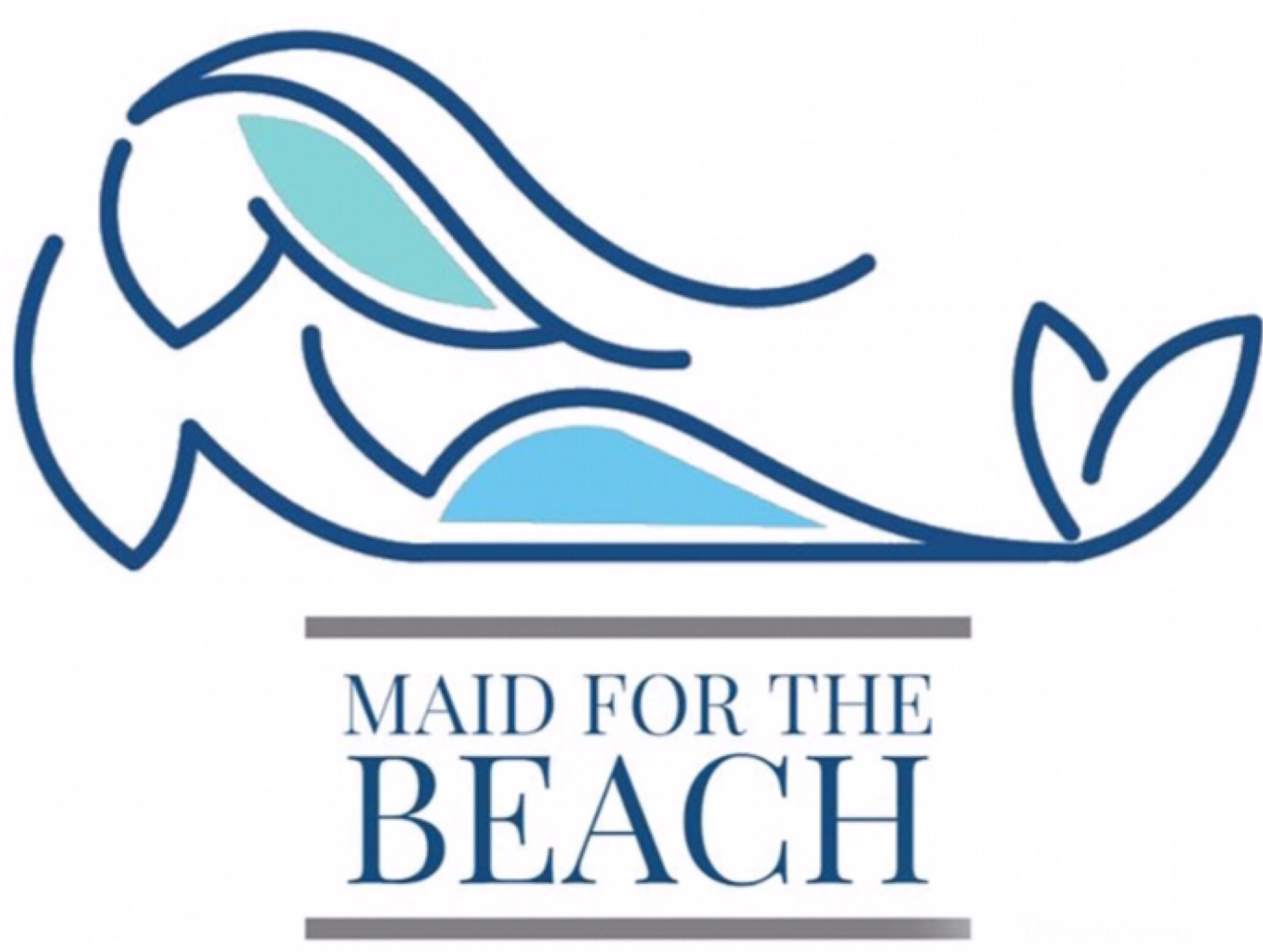 Maid For The Beach2090 Cross Gate Blvd. Suite 304Surfside Beach, SC  29575843-360-5819www.maid4thebeach.com